Μιχαηλίδου Ιωάννα, MSc στις Συγκινησιακές-Συναισθηματικές Δυναμικές Και την εκπαίδευσηΣυστημική-οικογενειακή ψyxοθεραπεύτριαwww.ioannapsychologist@gmail.com        ΟΔΗΓΙΕΣ         Το παραπάνω παιχνίδι αφορά παιδιά όλων των ηλικιών την πρωτοβάθμιας εκπαίδευσης και όχι μόνο, καθώς μπορεί να χρησιμοποιηθεί και από ενήλικες (γονείς και εκπαιδευτικούς). Κάνουμε την μέρα μας πολύτιμη και ξεχωριστή βάζοντας κάθε μέρα στόχο να πράξουμε κάτι διαφορετικό από τις προηγούμενες! Στο τέλος, μετράμε τα πόσα πολλά διαφορετικά πράγματα μπορέσαμε να πραγματοποιήσουμε υπό αυτήν την περίεργη συνθήκη του εγκλεισμού στην οποία βρεθήκαμε και γιατί όχι, ίσως να ψηφίσουμε τον καλύτερο παίκτη ή και την καλύτερη μέρα! Το φύλλο αυτό μπορεί να συμπληρώνεται στον υπολογιστή ή αν είναι αυτό δυνατόν να εκτυπωθεί.Για οποιαδήποτε ενημέρωση είμαι στη διάθεσή σας στο: www.ioannapsychologist@gmail.comΜιχαηλίδου Ιωάννα, MSc στις Συγκινησιακές-Συναισθηματικές Δυναμικές Και την εκπαίδευσηΣυστημική-οικογενειακή ψyxοθεραπεύτριαwww.ioannapsychologist@gmail.comΑΠΡΙΛΙΟΣ2020TO ΞΕΧΩΡΙΣΤΟ ΤΗΣ ΗΜΕΡΑΣΓράφουμε κάτι ξεχωριστό που έχουμε κάνει μέσα στην ημέρα. Ο σκοπός του παιχνιδιού είναι κάθε μέρα να προσπαθούμε να κάνουμε κάτι διαφορετικό από τις άλλες π.χ. ένα παιχνίδι που το έπαιξα πρώτη φορά, ή ένα γλυκό που έφτιαξα μόνος μου, μια ταινία που είδα και μου προκάλεσε μεγάλη ευφορία, ή μια συζήτηση που έκανα πρώτη φορά με τον αδερφό μου, ή μία ήττα που είχα πρώτη φορά σε ένα παιχνίδι χωρίς να στενοχωρηθώ, ή ένα συναίσθημα που μοιράστηκα με κάποιον πρώτη φορά, ή μία βοήθεια που πρόσφερα στην οικογένεια μού κ.α. Στόχος μου η κάθε μέρα να έχει κάτι το καινούριο, το διαφορετικό, το ξεχωριστό!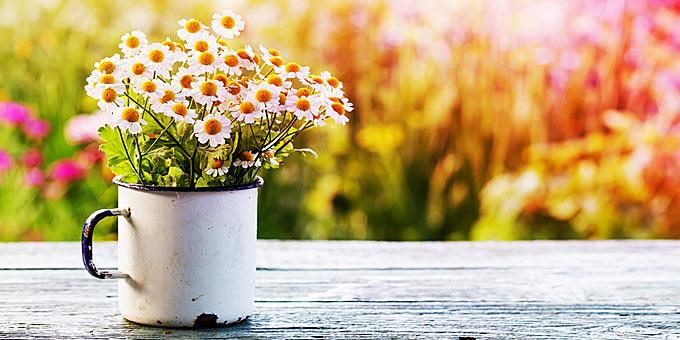 123456789101112131415161718192021222324252627282930